MĒS ESAM ATRODAMI ARĪ SOCIĀLAJOS TĪKLOS!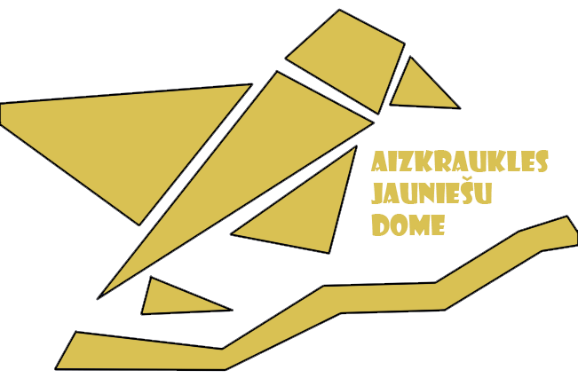 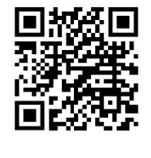 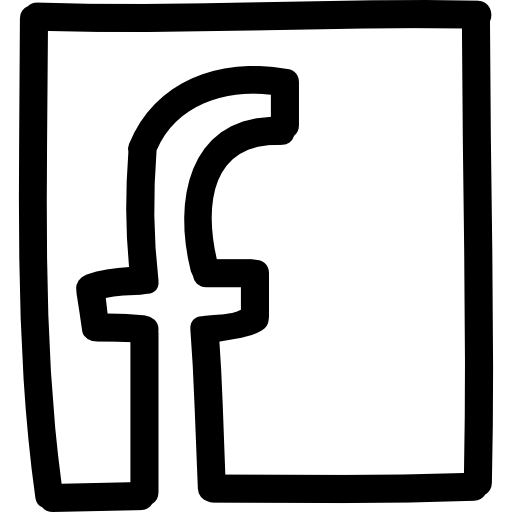 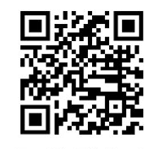 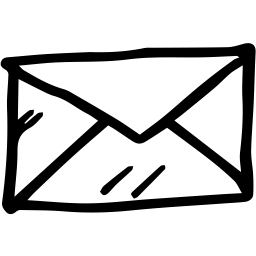 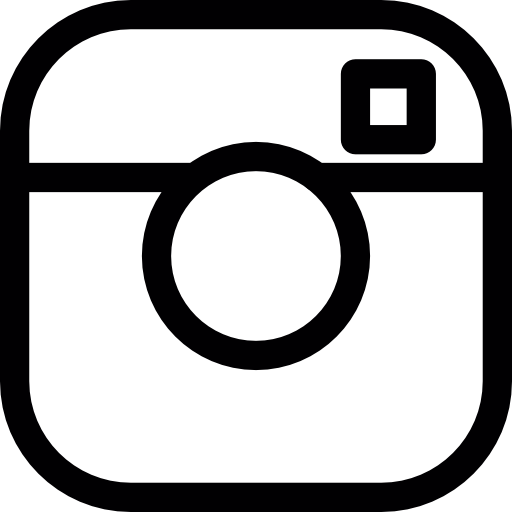 